Mesdames et Messieurs les Présidents et SecrétairesLe SJ MACAU est heureux de vous informer que son tournoi sur herbe sera organisé pour les catégories U6/U7 et U8/U9 le mardi 8 Mai 2018, sur son stade Petit Prête à Macau (33460)DEBUT DES RENCONTRES à 10H00 – Accueil des équipes à partir de 9H00Le tournoi se déroulera selon les règles de la FFF et de la Ligue de Football de la Nouvelle Aquitaine.C’est avec plaisir que nous accueillerons ce jour-là une ou plusieurs équipes de votre Club, et pour cela, nous attendons une réponse de votre part au plus tard le mardi 24 avril 2018.Un service de restauration et des stands de rafraîchissement seront mis à votre disposition afin que votre accueil puisse être aussi agréable que possible.Un chèque de caution de 25€ par équipe vous est demandé pour éviter les désistements qui pourraient nuire à la bonne organisation du tournoi.Nous vous remercions de bien vouloir informer les éducateurs des catégories concernées par notre invitation. Les inscriptions sont limitées à 32 équipes pour chaque catégorie.Dans l’espoir d’un retour positif de votre part, veuillez agréer Mesdames et Messieurs les Présidents et Secrétaires l’expression de nos salutations sportives.Les Dirigeants du SJ MACAUBULLETIN DE REPONSE (courrier ou courriel)Le Club de _________________________________________ participera au tournoi du 8 Mai 2018NOMBRE D’EQUIPE(S) ENGAGEE(S)Chèque de caution __________ x 25€ = ___________________ €Tournoi du SJ MACAUU6/U7 U8/U9U6/U7………….Nom du ResponsableU6/U7………….TéléphoneU6/U7………….CourrielU8/U9………….Nom du ResponsableU8/U9………….TéléphoneU8/U9………….Courriel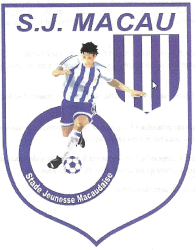 DATE LIMITE D’INSCRIPTION mardi 24 AVRIL 2018Stade Jeunesse MACAUDAISE – 5 bis Avenue Jean Moulin – 33460 MACAUResponsable du tournoi : Yves MORGEAU – 06 03 49 71 00Personne à contacter pour inscription : Florence NONES – 06 33 71 84 89Courriel : 505613@lfaquitaine.fr 